Die dmexco beendet ihre diesjährige Early-Bird-Phase mit einem rund 15-prozentigen Wachstum der Ausstellungsfläche gegenüber 2016. Schon jetzt haben sich erneut mehr Aussteller angemeldet als zum gleichen Zeitpunkt im vergangenen Jahr. Im Zuge dieser großen Nachfrage öffnet die dmexco 2017 erstmals eine sechste Halle, in der u. a. das vergrößerte Start-up Village beheimatet sein wird. Alle bedeutenden Marken und die führenden Unternehmen der deutschen Wirtschaft haben sich ihren Platz auf der dmexco 2017 bereits gesichert. Zu den nationalen Neuausstellern zählen z. B. Hermes Germany, Retail Media Group, Burda Community Network, Scholz & Friends Digital Media, ZTV, Greatcontent, Cleverclip und TYPO3. Das Interesse internationaler Aussteller nimmt ebenfalls weiter zu: Neben Ausstelleranmeldungen aus Deutschland verzeichnet die dmexco 2017 einen verstärkten Zuspruch aus den USA, Großbritannien, Israel, Frankreich und Osteuropa. Zum ersten Mal dabei sind u. a. PX, DoubleVerify und Appboy (USA), Panoramics, Rhythm One und Perfomance Horizon (GB), Cedato, Tesertude und Tabatoo (Israel), sowie CN Group und UBK (Tschechien).Anmeldeformulare für die dmexco 2017 finden sich unter http://dmexco.de/registrierung/. Über #dmexcoDie dmexco ist die globale Business- und Innovationsplattform der digitalen Wirtschaft. Sie verbindet die reale Wirtschaft mit visionären Trends und definiert die kommerziellen Potenziale von morgen. Innerhalb weniger Jahre hat sich die dmexco zum Vorreiter der digitalen Transformation entwickelt und treibt als Wachstumsmotor die globale Digiconomy voran: Mit direkten Geschäftsabschlüssen. Wertvollen Neukontakten. Der Evaluierung von Geschäftsideen. Neuen Standards der digitalen Wirtschaft. Maximaler Wertschöpfung und konkreten Mehrwerten. dmexco – die weltweit führende Messe und Konferenz der Digiconomy.Der Bundesverband Digitale Wirtschaft (BVDW) e.V. ist – unter besonderer Mitwirkung des Online-Vermarkterkreis (OVK) – ideeller und fachlicher Träger der dmexco sowie Inhaber der Marke. Veranstalter der dmexco ist die Koelnmesse.Die dmexco 2017 findet am 13. und 14. September 2017 in Köln statt. Alle Informationen sowie Fotos, Videos und O-Töne zur dmexco 2016 finden sich unter www.dmexco.de, www.facebook.com/dmexco, http://twitter.com/dmexco und www.youtube.com/dmexcovideo.Nr. 17.03 // Köln, 28. Februar 2017#dmexco #2017Weiter auf Wachstumskurs: dmexco 2017 öffnet erstmals sechste HalleDie dmexco setzt ihren Wachstumskurs ungebremst fort: Schon jetzt – kurz nach Ablauf der Early-Bird-Phase – liegt die Zahl der Aussteller- und Flächenanmeldungen für die dmexco 2017 deutlich über dem Niveau des Vorjahres. Erstmals wird die dmexco eine sechste Halle öffnen. Interessierte Aussteller sichern sich ihren Platz auf der dmexco 2017 unter http://dmexco.de/registrierung/.Auf Wachstumskurs: #dmexco #2017 öffnet erstmals sechste Halle http://dmexco.de/registrierung/ 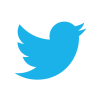 Die #dmexco setzt ihren Wachstumskurs ungebremst fort: Schon jetzt – kurz nach Ablauf der Early-Bird-Phase – liegt die Zahl der Aussteller- und Flächenanmeldungen für die dmexco #2017 deutlich über dem Niveau des Vorjahres. Erstmals wird die dmexco eine sechste Halle öffnen. Interessierte Aussteller sichern sich ihren Platz auf der dmexco 2017 unter http://dmexco.de/registrierung/. 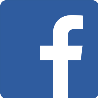 